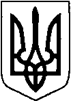 КИЇВСЬКА ОБЛАСТЬТЕТІЇВСЬКА МІСЬКА РАДАVІІІ СКЛИКАННЯДЕВ’ЯТА  СЕСІЯ ПРОЄКТ РІШЕННЯ   26 серпня 2021 р.                                                                  №     - 09 -VIIІПро внесення змін до видів економічної діяльності комунального підприємства «Тетіївтепломережа» Тетіївської міської ради     Керуючись статтями 17,25, 26 Закону України «Про місцеве самоврядування в Україні», статтею 17 Закону України «Про державну реєстрацію юридичних осіб, фізичних осіб-підприємців та громадських формувань», відповідно до статті 78 Господарського кодексу України, статті 87 Цивільного кодексу України, з метою належного  функціонування комунального підприємства «Тетіївтепломережа», упорядкування видів економічної діяльності підприємства, Тетіївська міська рада ВИРІШИЛА:1. Надати згоду комунальному підприємству «Тетіївтепломережа» Тетіївської міської ради на внесення  змін до Єдиного державного реєстру юридичних осіб, фізичних осіб-підприємців та громадських формувань, у частині доповнення новим видом економічної діяльності, зокрема:      КВЕД 43.22 – Монтаж водопровідних мереж, систем опалення                               та кондиціонування.2. Контроль за виконанням цього рішення покласти на депутатську комісію з питань торгівлі, житлово-комунального господарства, побутового обслуговування, громадського харчування, управління комунальною власністю, благоустрою, транспорту, зв’язку (голова комісії –     Фармагей В.В.).                 Міський голова                                    Богдан БАЛАГУРА